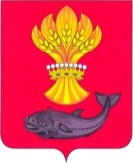 АДМИНИСТРАЦИЯ ПАНИНСКОГО МУНИЦИПАЛЬНОГО РАЙОНА ВОРОНЕЖСКОЙ ОБЛАСТИПОСТАНОВЛЕНИЕот  16.04.2018  № 221р.п. ПаниноО реорганизации в форме присоединениямуниципального казенного общеобразовательногоучреждения Мартыновская основная общеобразовательная школа Панинского муниципального района Воронежской области к муниципальному казенному общеобразовательному учреждению Криушанская средняя общеобразовательнаяшкола Панинского муниципального районаВоронежской областиВ целях оптимизации сети общеобразовательных учреждений Панинского муниципального района, совершенствования системы образования Панинского муниципального района, в соответствии со статьей 22 Федерального закона Российской Федерации от 29.12.2012 № 273-ФЗ «Об образовании в Российской Федерации», статьями 57-60 Гражданского Кодекса Российской Федерации, Трудового Кодекса Российской Федерации, постановлением администрации Панинского муниципального района Воронежской области от 11.02.2016 № 32 «Об утверждении Положения о порядке создания, реорганизации, изменения типа, ликвидации, утверждения Уставов муниципальных образовательных учреждений, расположенных на территории Панинского муниципального района Воронежской области», на основании положительного заключения комиссии по оценке последствий принятия решения о реорганизации путем присоединения муниципального казенного общеобразовательного учреждения Мартыновская основная общеобразовательная школа к муниципальному казенному общеобразовательному учреждению Криушанская средняя общеобразовательная школа, оформленного на основании распоряжения администрации Панинского муниципального района Воронежской области от 14.05.2015 № 94 «Об утверждении порядка проведения оценки последствий принятия решения о реорганизации или ликвидации образовательной организации, положения о комиссии по оценке последствий принятия решения о реорганизации или ликвидации образовательной организации и подготовки указанной комиссией заключений и состава комиссии по оценке последствий принятия решения о реорганизации или ликвидации образовательной организации Панинского муниципального района Воронежской области и подготовки указанной комиссией заключений», администрация Панинского муниципального района Воронежской области п о с т а н о в л я е т:Реорганизовать в форме присоединения муниципальное казенное общеобразовательное учреждение Мартыновская основная общеобразовательная школа Панинского муниципального района Воронежской области к  муниципальному казенному общеобразовательному учреждению Криушанская средняя общеобразовательная школа  Панинского муниципального района Воронежской области с 01.09.2018.Определить муниципальное казенное общеобразовательное учреждение Криушанская средняя общеобразовательная школа  Панинского муниципального района Воронежской области правопреемником прав и обязанностей муниципального казенного общеобразовательного учреждения Мартыновская основная общеобразовательная школа Панинского муниципального района Воронежской области.Утвердить состав комиссии по проведению реорганизационных мероприятий согласно приложению.Отделу по образованию, опеке, попечительству, спорту и работе с молодежью администрации Панинского муниципального района (Телкова): Разработать и утвердить план проведения реорганизации в форме присоединения муниципальное казенное общеобразовательное учреждение Мартыновская основная общеобразовательная школа Панинского муниципального района Воронежской области к  муниципальному казенному общеобразовательному учреждению Криушанская средняя общеобразовательная школа  Панинского муниципального района Воронежской области.Обеспечить проведение мероприятий, связанных с реорганизацией.Настоящее постановление подлежит опубликованию в периодическом печатном издании «Панинский муниципальный вестник» и вступает в силу с момента его подписания.Контроль за исполнением настоящего постановления возложить на заместителя главы администрации Панинского муниципального района Солнцева В.В.Глава администрацииПанинского муниципального района                                               Н.В. Щеглов           Приложениек постановлению администрацииПанинского муниципального районаВоронежской областиОт 16.04.32018 №    221Составкомиссии по проведению реорганизационных мероприятий Председатель комиссии:Лысенко Н.В. – директор муниципального казенного общеобразовательного учреждения Криушанская средняя общеобразовательная школа Панинского муниципального района Воронежской области.Секретарь комиссии:  Доманская Н.В. – начальник муниципального казенного учреждения Панинская «Централизованная бухгалтерия учреждений образования».Члены комиссии:Телкова Л.А. – руководитель отдела по образованию, опеке, попечительству, спорту и работе с молодежью администрации Панинского муниципального районаЧикунова О.В. - руководитель  отдела по финансам, бюджету и мобилизации доходов администрации Панинского муниципального района.Санин М.С. – начальник  отдела правовой работы  администрации Панинского муниципального  района  Сафонова О.В. – исполняющая обязанности заместителя главы начальник администрации Панинского муниципального  района – начальник отдела по управлению муниципальным имуществом